Publicado en Barcelona el 11/11/2022 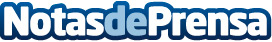 La Fundación Schneider Electric participa en la COP27 en apoyo de los jóvenes y las comunidades localesBajo los auspicios de la ‘Fondation de France’, la labor benéfica de la fundación de la empresa contribuye al programa Schneider Sustainability Impact (SSI), en línea con los Objetivos de Desarrollo Sostenible de la ONUDatos de contacto:Noelia Iglesias935228610Nota de prensa publicada en: https://www.notasdeprensa.es/la-fundacion-schneider-electric-participa-en_1 Categorias: Solidaridad y cooperación Sostenibilidad Otras Industrias http://www.notasdeprensa.es